কলারোয়া সরকারি কলেজকলারোয়া, সাতক্ষীরা।মাল্টিমিডিয়া ক্লাসের কয়েকটি স্থিরচিত্র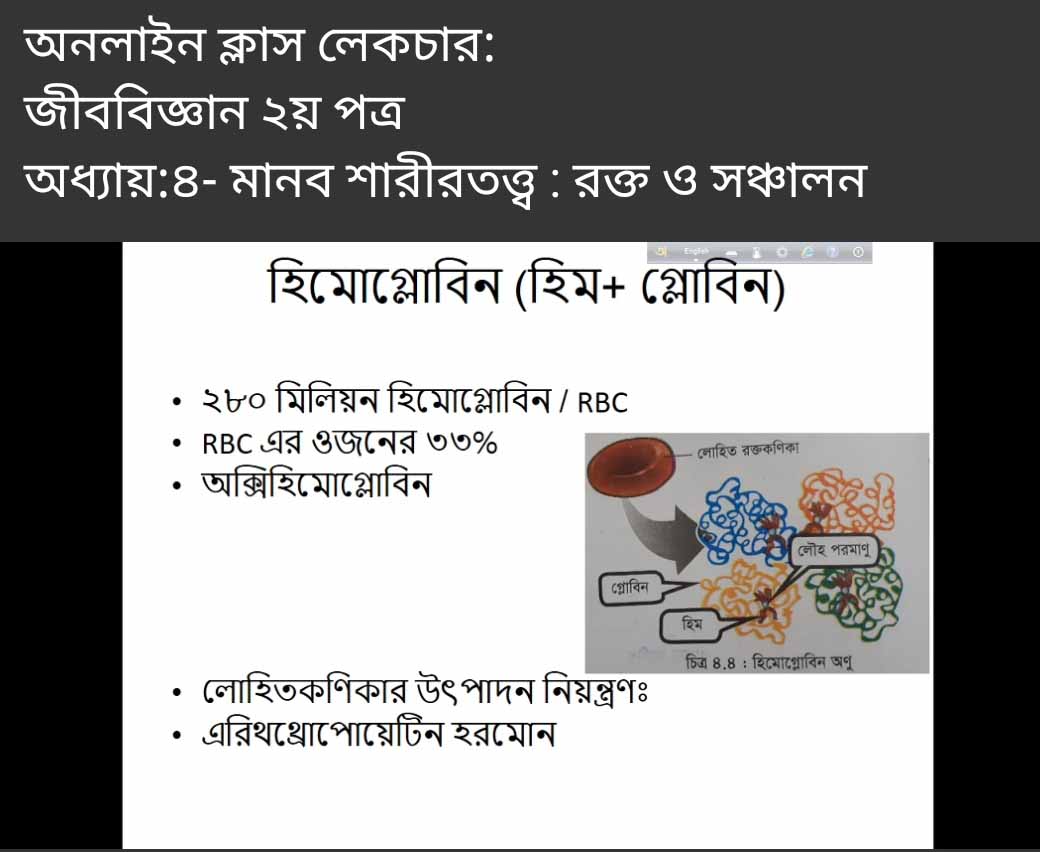 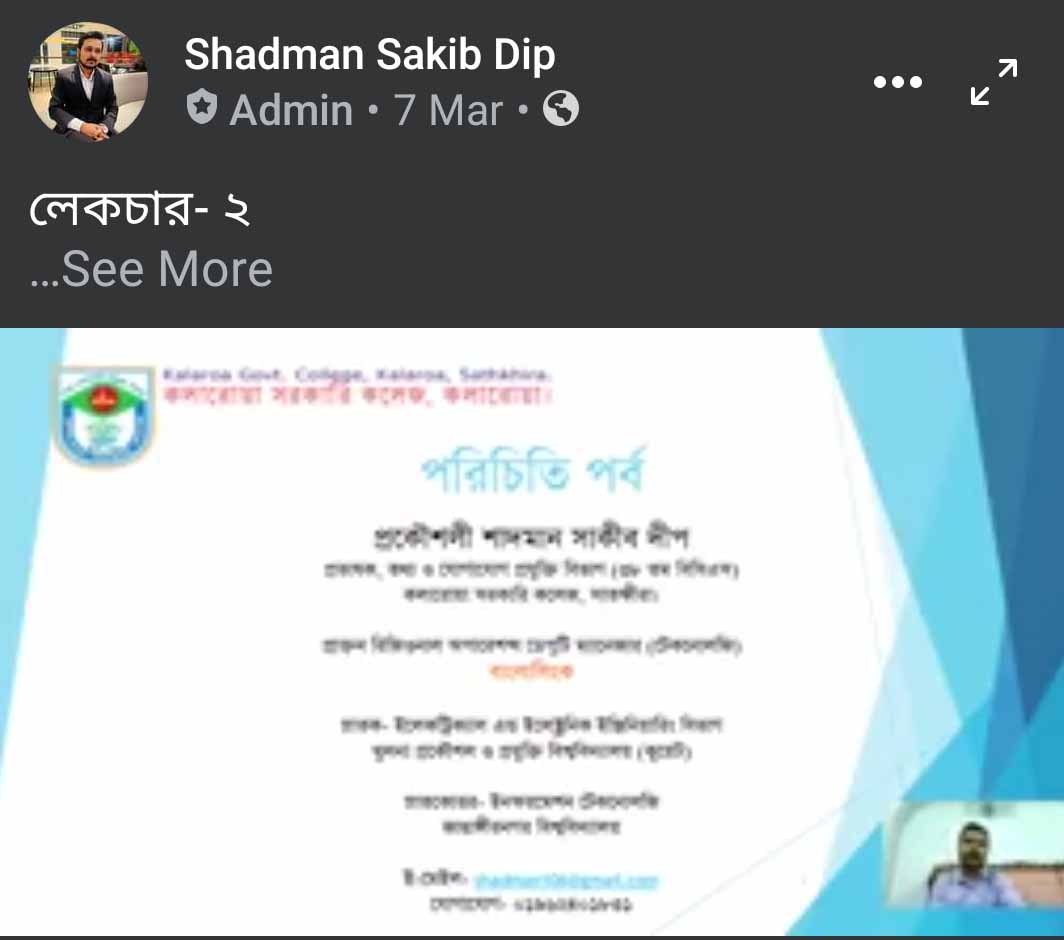 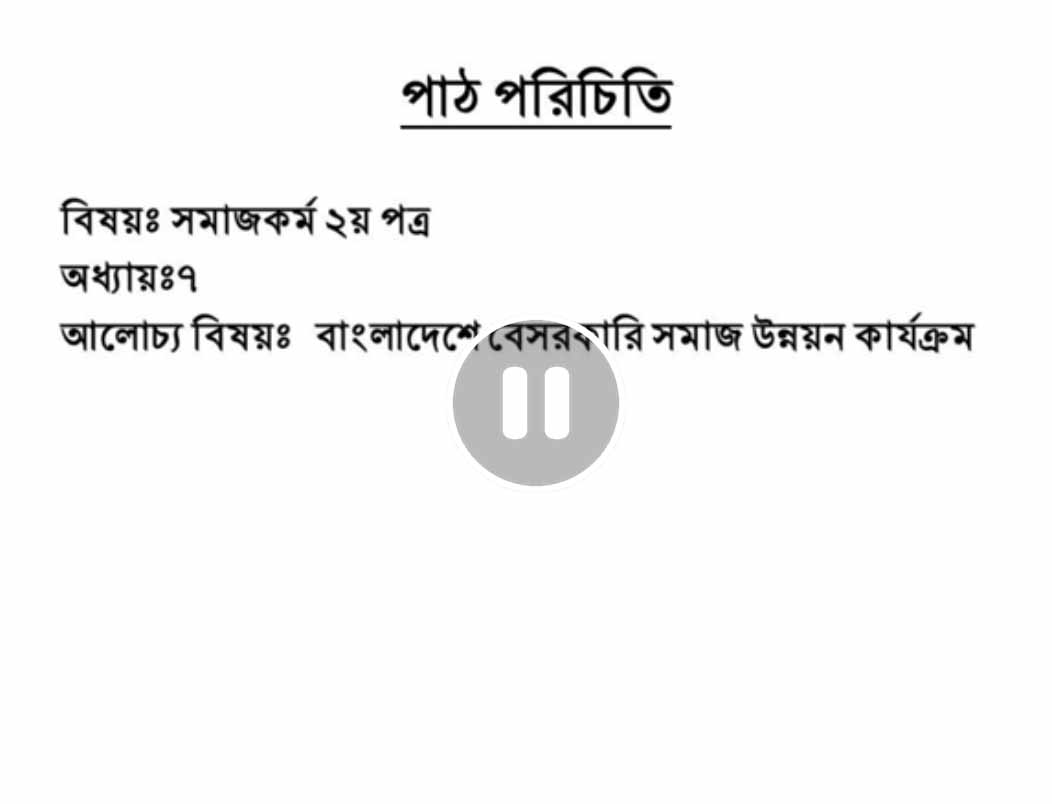 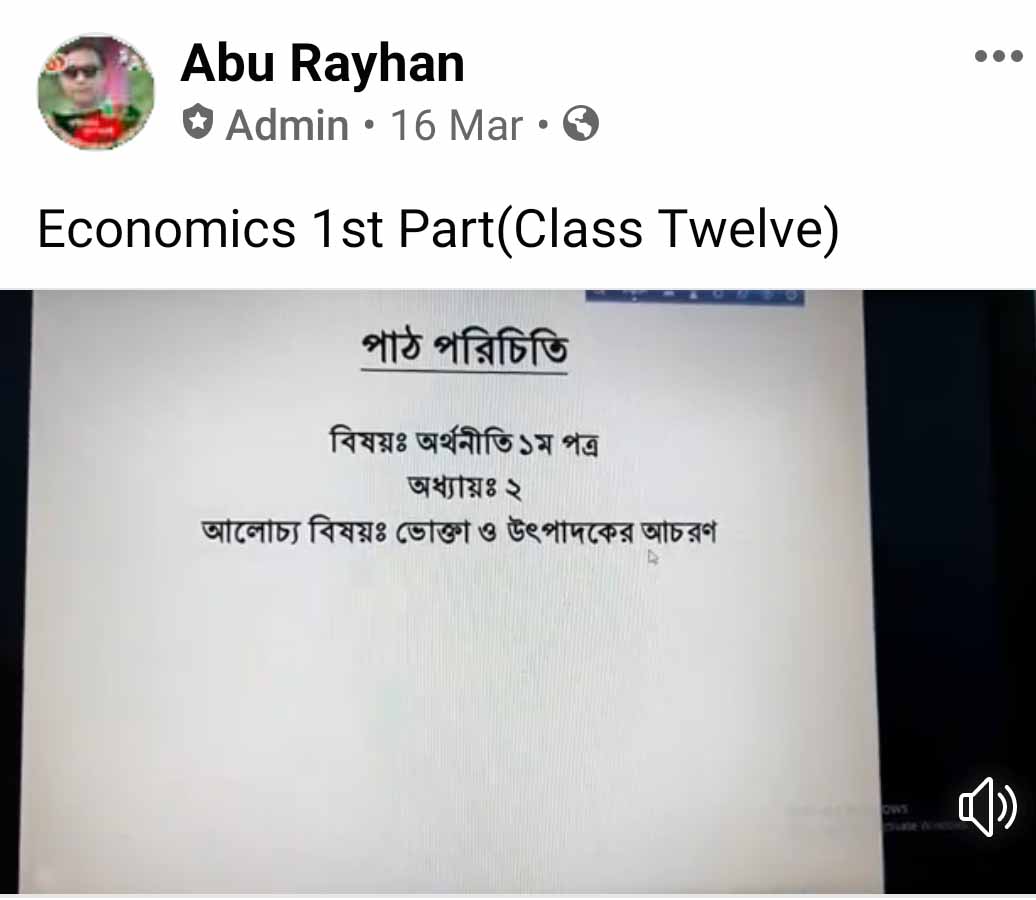 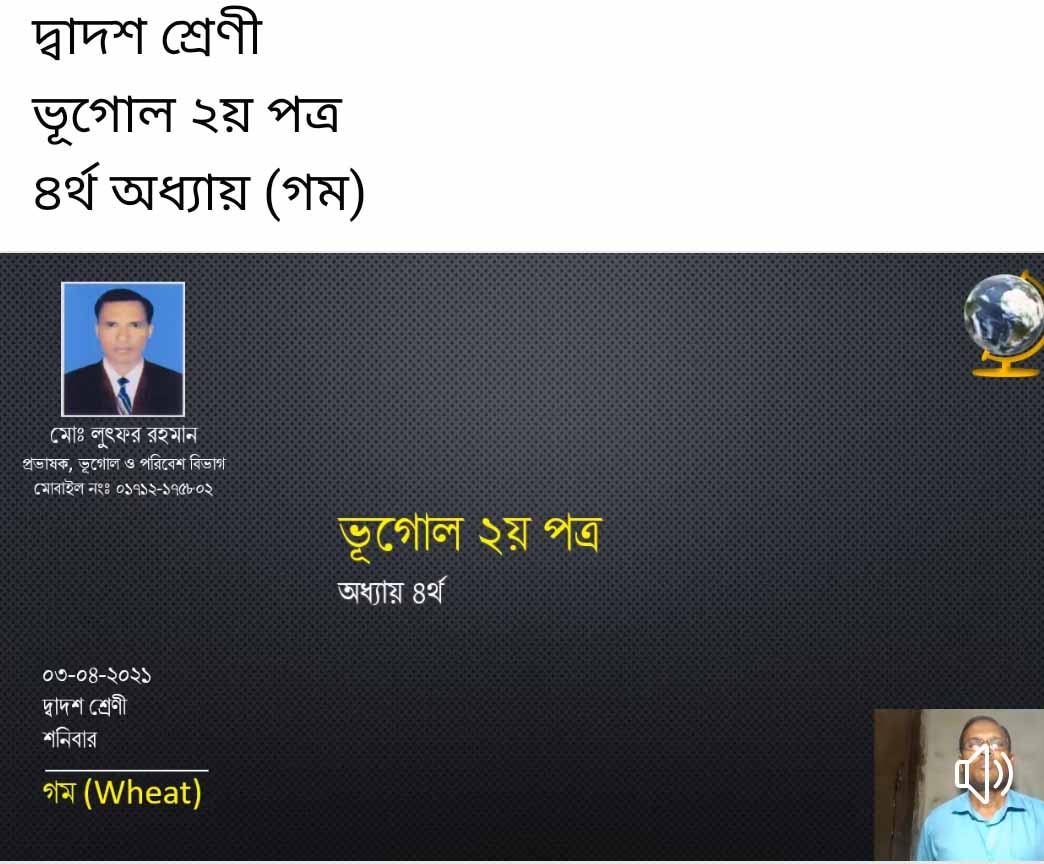 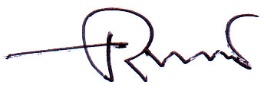 ১২/০৪/২০২১খ্রি:(প্রফেসর এস.এম.আনোয়ারুজ্জামান-৬৩২১)অধ্যক্ষকলারোয়া সরকারি কলেজকলারোয়া, সাতক্ষীরা।